招聘岗位及职数   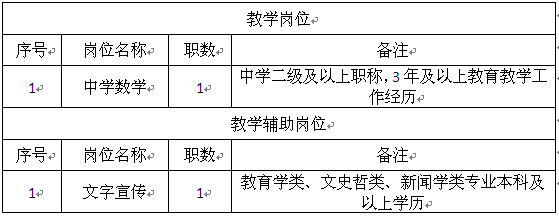 